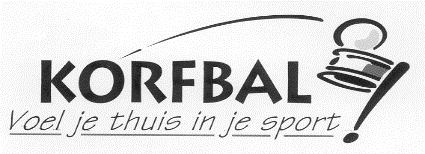 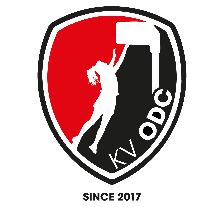 Zaalprogramma  2018-2019		Recreanten ODC						                                                                                     Aanvang:Woensdag 07 november			Dakos 1 – ODC 				21.00 uurSporthal Varendock Vertrek 20.15 uur 					Woensdag 28 november			ODC – UnitedSporthal De Peelhorst Deurne                       Scheidsrechter:      			21.30 uur Vertrek 20.45 uur 					Woensdag 02 januari 			Dakos 2 – ODC 				20.00 uurSporthal Varendonck Vertrek 19.15 uur 					Woensdag 09 januari 			ODC – Oxalis 		     		21.30 uurSporthal De Schop Asten 			Scheidsrechter: 	Vertrek 20.45 uur Woensdag 30 januari			ODC - Peelkorf 				21.30 uurSporthal De Peelhorst Deurne		Scheidsrechter: 			Vertrek  20.45 uur Woensdag 20 februari			ODC  – Swift				21.30 uurSporthal De Schop Asten			Scheidsrechter:Vertrek 20.45 uur 	Woensdag 27 februari                                    MKV  -  ODC              			21.30 uurSporthal De Peelhorst DeurneVertrek 20.45 uurWoensdag 06 maart 			Sporting St – ODC 			21.30 uur Sporthal ’t Brugeind MeerloVertrek 20.30 uur Vertrekken vanaf Hart van HeuzeVEEL SUCCES!!Sporthal De Kruisweide			Markt 28	5975 AN     SevenumSporthal ’t Brugeind			Hoofdstraat 74	5864 BH     Meerlo